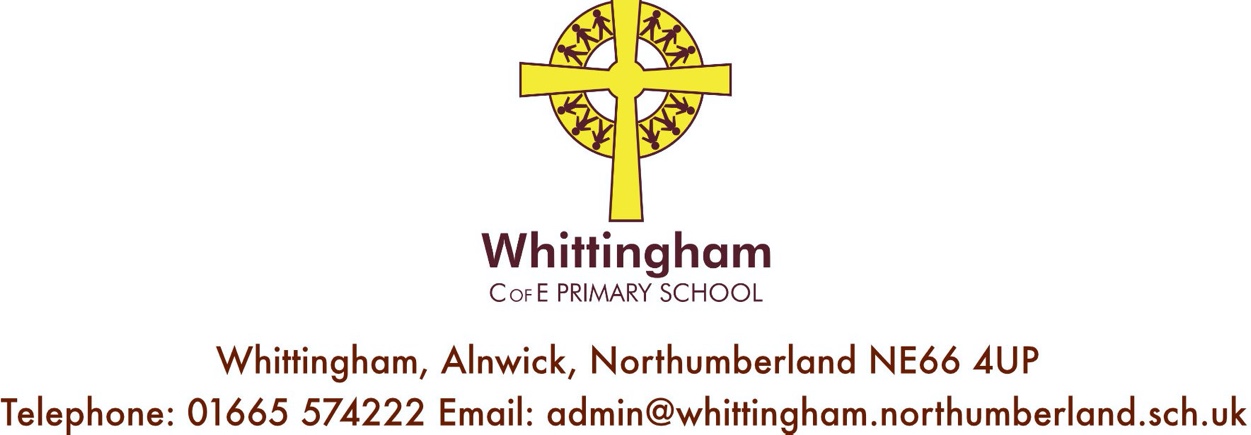 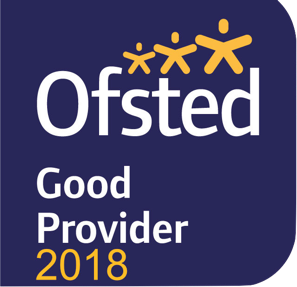 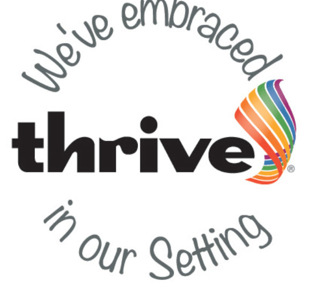 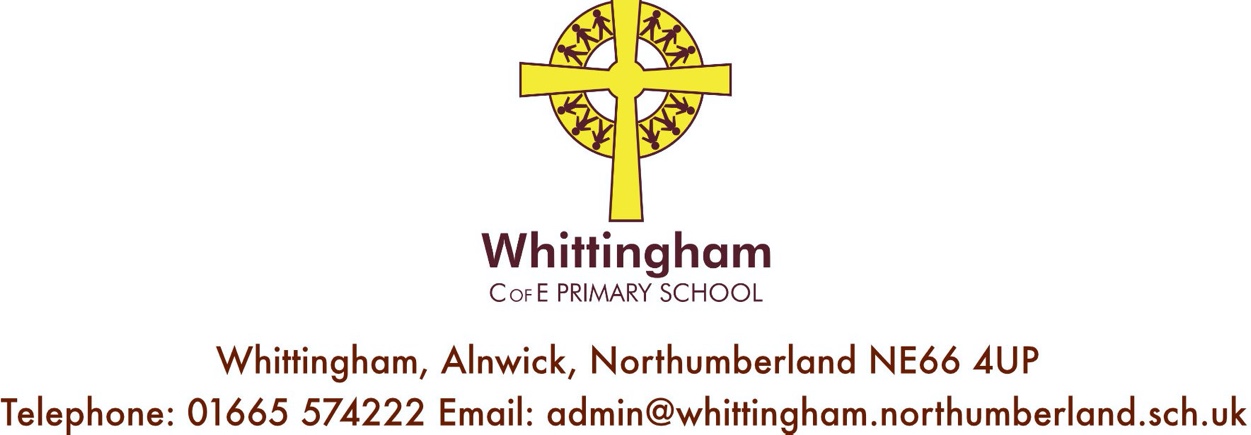 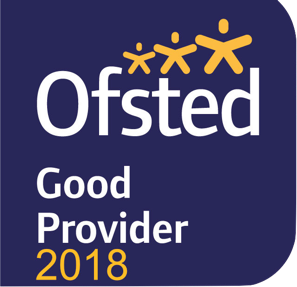 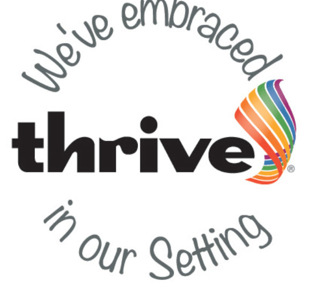 Website: www.whittinghamprimaryschool.co.ukWednesday 23rd September 2020.Further Improvements  to How Class Teachers communicate with Parents Years 1-6..  Dear Parents/CarersBy the end of next week you will have received a letter regarding our new online communication tool Class Dojo. The letters will be sent out as paper copies in a white envelope as they contain important information and your child’s password. Staff will have sanitised their hands before handling the letters but you may wish to quarantine these further.Further to this, Miss Donkin, in Class 2 is currently trialling the use of Google Classroom. Miss Donkin will be beginning to use Google Classroom to upload weekly spelling lists, times tables and any certificates that you can download and print or view online.Each child can access their Google classroom through their school360 account. They must log into school360 and click the ‘classroom’ button. This will direct them to log into google with their school360 email (name.lastname@school360.co.uk). Once they have done this they will automatically be put into Class 2’s google classroom and there they should be able to access any resources and messages I have uploaded.Children are able to leave comments and questions however this may not be needed in the first instance with the resources being posted. Please remind children this is a school account monitored by teachers and if children are being inappropriate/not using the classroom as they should they will be removed.Children will be able to access classroom from home or school through their schol360 account and should be able to easily become familiar with this through practise although will need an adult to supervise them in the first instance.Please get in touch with Miss Donkin if your child is in Class 2 and you are experiencing any problems using or accessing Google Classroom.If this trial is successful then we will look to introduce this to Class 1 and 3 so would appreciate your feedback.Best Wishes,Belinda Athey – Headteacher.